MISSOURI USA WRESTLING2022 6 & UNDER STATE TOURNAMENT INFORMATION SHEET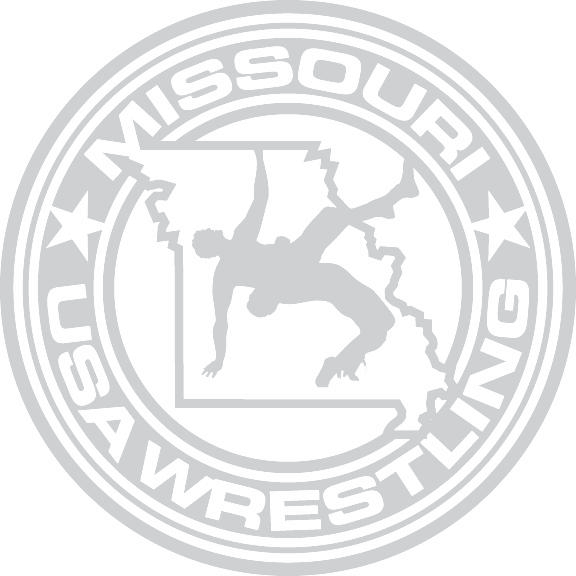 DATE:	Sunday, January 23rd, 2022LOCATION:	Missouri State FairgroundsMathewson Exhibition Center 2503 W. 16th St.Sedalia MO 65301REGISTRATION:	You must register at: https://www.trackwrestling.com/tw/opentournaments/VerifyPassword.jsp?tournamentId=647562132 2022 6&Under MO/USA State TournamentThere will be no walk-in registration!Registration will close on Wednesdasy January 19th at 11:59 PMENTRY FEE:	$40.00, non-refundable, must accompany entries.TOURNAMENT DIRECTOR:	Erik Kivettekivett4@gmail.com  (417) 658-9007OFFICIALS:	All officials will be MSHSAA certified.WEIGH-INS:	Saturday, January 22nd Time: 4:00-5:00p.m.Missouri State Fairgrounds Mathewson Exhibition Center 2503 W. 16th St.Sedalia MO 65301Optional Weigh-in Locations: No Optional Remote Weigh-insSunday, January 23rd	    Missouri State Fairgrounds Mathewson Exhibition Center 2503 W. 16th St.Sedalia MO 65301Time: 7:30 - 8:00 amThe tournament will be governed by the Missouri USA Wrestling tournament committee and the tournament guidebook.COACHES MEETING:WRESTLING BEGINS:Conducted at 8:00 am Sunday MorningOnly coaches presenting a valid 2021-22 USA WRESTLING Leader membership card, with a current profile picture on it, and a minimum of bronze certification will be issued coaching credentials and allowed to coach at matside. The tournament host has the right to restrict floor access.  Coaches Cards are not considered floor passes. Coach’s with a Valid Coaching Card & Bronze Certification must wear their credentials around their neck and have a valid issued coaching band to be matside.  Any coach unable to produce both will not be allowed to coach matside or be allowed on the floor.9:00 amTOURNAMENT FORMAT:  This will be a double elimination tournament. There will be no combining ofbrackets. There could be an A, B, C; etc. brackets in those age/weight classes in which there are more than 16 wrestlers. Five man and less person brackets will be wrestled as round robins.GATE ADMISSION:	Admission will be Free of Charge, there will not be an Admission Charge for this EventMatch Times:3-1 minute periodsOvertime: Same as high-school rule bookWEIGHT CLASSES6 & UNDER34-37-40-43-46-49-52-55-58-61-64-67-70-73-76-80-88-95-110-111+NO TEAM SCORES WILL BE KEPT.The 6 and under state tournament is for any 5 or 6 year olds, regardless of the number of years they have wrestled. Absolutely no 4 year olds or younger will be allowed to enter the tournament.All participants will compete at the age they were on December 31st, 2021 No out-of-state residents, even if they are members of a MISSOURI USA WRESTLING chartered club.Scratch Weight. All Wrestlers must make Scratch WeightWrestlers will be allowed to weigh-in one time only on Saturday night. If a wrestler is over-weight on Saturday, they will be allowed to weigh-in one time only on Sunday morning. Only tournament personal will be allowed in the weigh in area, once weigh-ins begin. Wrestlers must be allowed to use any of the certified scales being used for the competition weigh-ins.	There will be no running, or other weight  loss measures,  allowed inside the wrestling  facility.All wrestlers will be required to weigh-in wearing only a singlet with the straps pulled down; females will be required to wear their singlet with a sports bra, or other suitable undergarment. Each wrestler will be visually checked and if a participant is suspected of having a communicable skin disease, or any other condition that may make participation inadvisable, the wrestler must provide written documentation (which must be on the form supplied by MISSOURI USA WRESTLING and obtained by the participants club), dated and signed by a physician, within 14 days of the tournament, stating that the suspected disease or condition is not communicable and that the athlete’s participation would not be harmful to their opponent.  They must also have attached a doctor’s letterhead or a sheet from the doctor’s prescription pad to the skin form.This document must be furnished at weigh-ins. Covering a communicable condition shall not be considered acceptable and does not make the wrestler eligible to participate.All suspected skin conditions must be covered at all times while the competitor is on the mat. Further, that in the event said skin condition is not covered, becomes uncovered or is not coverable, then the competitor   may be required to forfeit, at the discretion of the tournament director or host official. If a wrestler shows up  to wrestle without the condition covered, the wrestler will be put on one of their injury time-outs to correct the situation.BRACKETING – GeneralAll brackets will be completed via a blind draw based on the number entries per age/weight class, except for separating wrestlers from the same team.All brackets are double elimination, with the exception of brackets of five or less, where each entrant wrestles the other wrestlers in the bracket (round-robin).SEEDING – There will be no seeding. If two wrestlers from the same club appear at the same weight, each wrestler shall be drawn into the bracket; however, they must be in opposite halves of the bracket. If three or more wrestlers from the same club appear at the same weight, each wrestler shall be drawn into the bracket, however that they must be in different quarters of the bracket, as long as this is possible. Byes shall be drawn into the bracket before. When two or more byes occur in a bracket, an equal number of byes shall be drawn into each half of the bracket.